We rent bikes at Rental Bike shop near Kyoto Station, if the weather is fine.  We can rent these types of bikes, but they are not new.  ( Kyoto is very strict about illegal parking.  We can not allowed to park bikes on the public roads.)#1 Electric Assisted Bike Need additional fee: 1000 yenNeed reservation at least one week before.  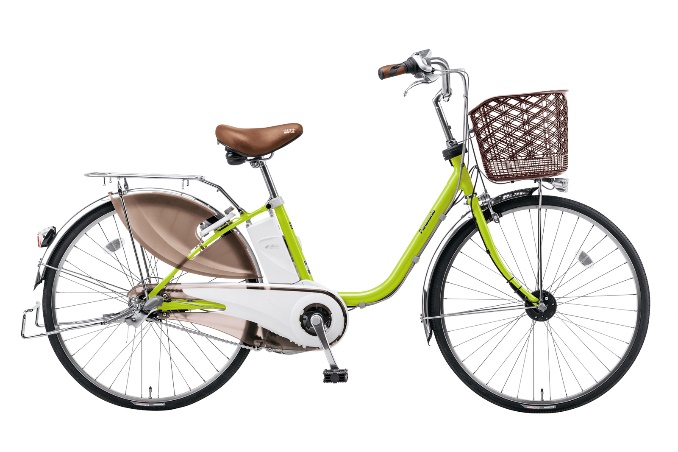 #2 Regular bikes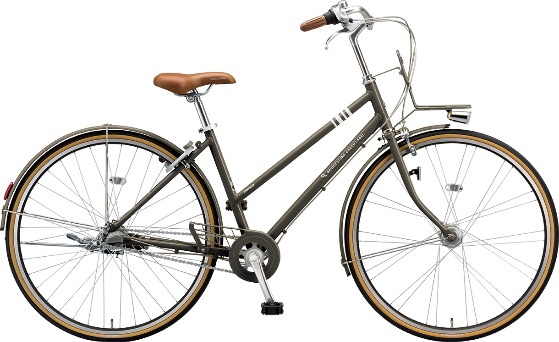 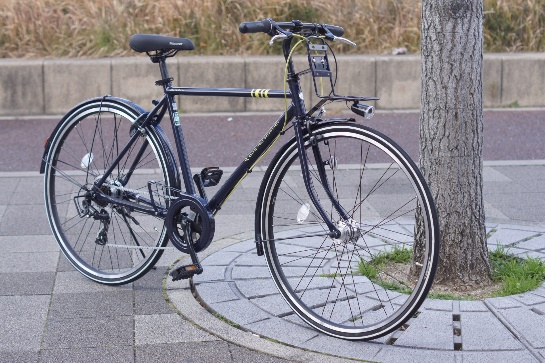 #3 Kids bikes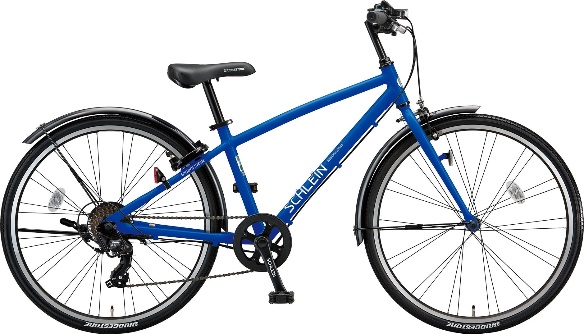 